    XLIV ENCONTRO NACIONAL DE ENGENHARIA DE PRODUÇÃO "Reindustrialização no Brasil"Porto Alegre, Rio Grande do Sul, Brasil, 22 a 25 de outubro de 2024.(TÍTULO DO CASO EMPRESARIAL) Autor 1 (Instituição)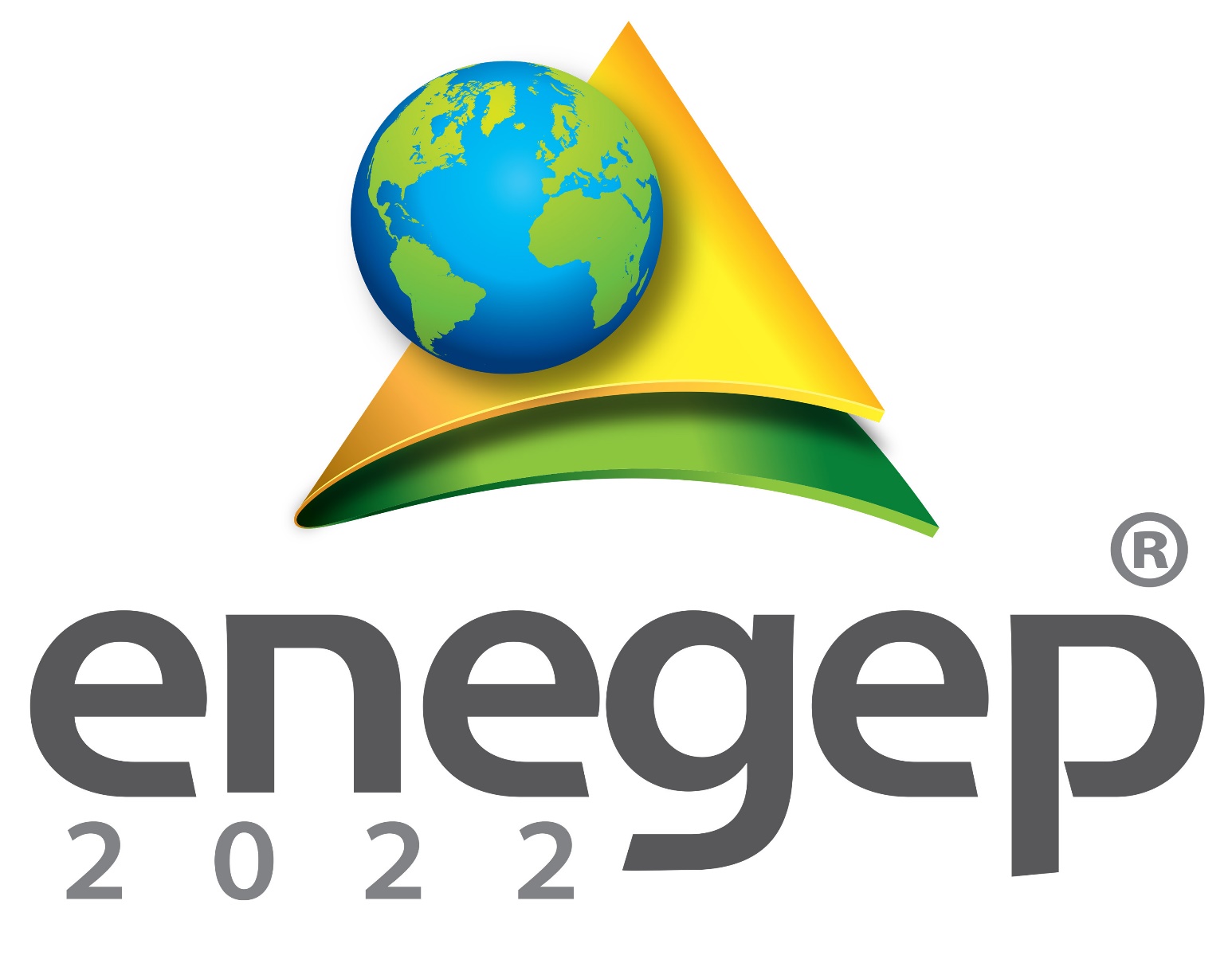 Autor 2 (Instituição)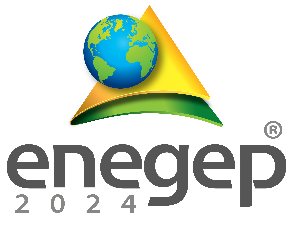 Definição do Problema – Defina claramente o contexto e o problema que sua organização enfrentou.Análise do Problema – Descreva que conceitos, modelos, técnicas ou ferramentas foram utilizadas para analisar o problema.Solução do Problema – Descreva as ações que você realizou para solucionar o problema, indicando os conceitos, modelos, técnicas ou ferramentas que foram utilizadas para solucionar o problema. Resultados – Apresente os resultados e os impactos alcançados nas dimensões técnica, econômica, ambiental e social. Não é necessário impactar todas as dimensões, portanto, exponha aquelas onde os resultados ocorreram. Avaliação e Lições Aprendidas – Descreva as lições aprendidas e/ou insights obtidos a partir da resolução do problema.Organização/Empresa – Identifique a organização ou a empresa onde o caso foi desenvolvido [Campo obrigatório para concorrer ao Prêmio]CNAE (Classificação Nacional de Atividade Economica): IBGE | Concla | Busca onlinePalavras-chave: Engenharia de Produção, Encontro, Operações, Sustentáveis.